Социальный проект
по благоустройству школьной территории«Радость встречи», реализованный 
в   2018 учебном году ПОЯСНИТЕЛЬНАЯ ЗАПИСКА	Школа – удивительное и родное место для каждого человека. Здесь ребенку должно быть комфортно – и психологически, и физически. Несомненно, основная часть детства и юности каждого человека проходит в школе. Об этом времени созданы десятки песен, стихов, ведь школьные годы – начало нашей осознанной жизни. Лучшие друзья, первая любовь, радости побед и горести поражений познаются нами здесь, в стенах родной школы, на уроках и переменах, на школьном дворе.	 Настоящий проект разработан для комплексного подхода  к проведению мероприятий по благоустройству пришкольной территории с целью создания условий для проведения образовательного процесса, а также улучшения внешнего и эстетического вида пришкольного участка. Проект позволяет, за счет вовлечения обучающихся и педагогических работников совместную общественно-значимую деятельность по благоустройству территории школьного двора, решать в единстве задачи по формированию гражданской, творчески активной, физически здоровой личности, по трудовому и экологическому воспитанию обучающихся.11. Приложения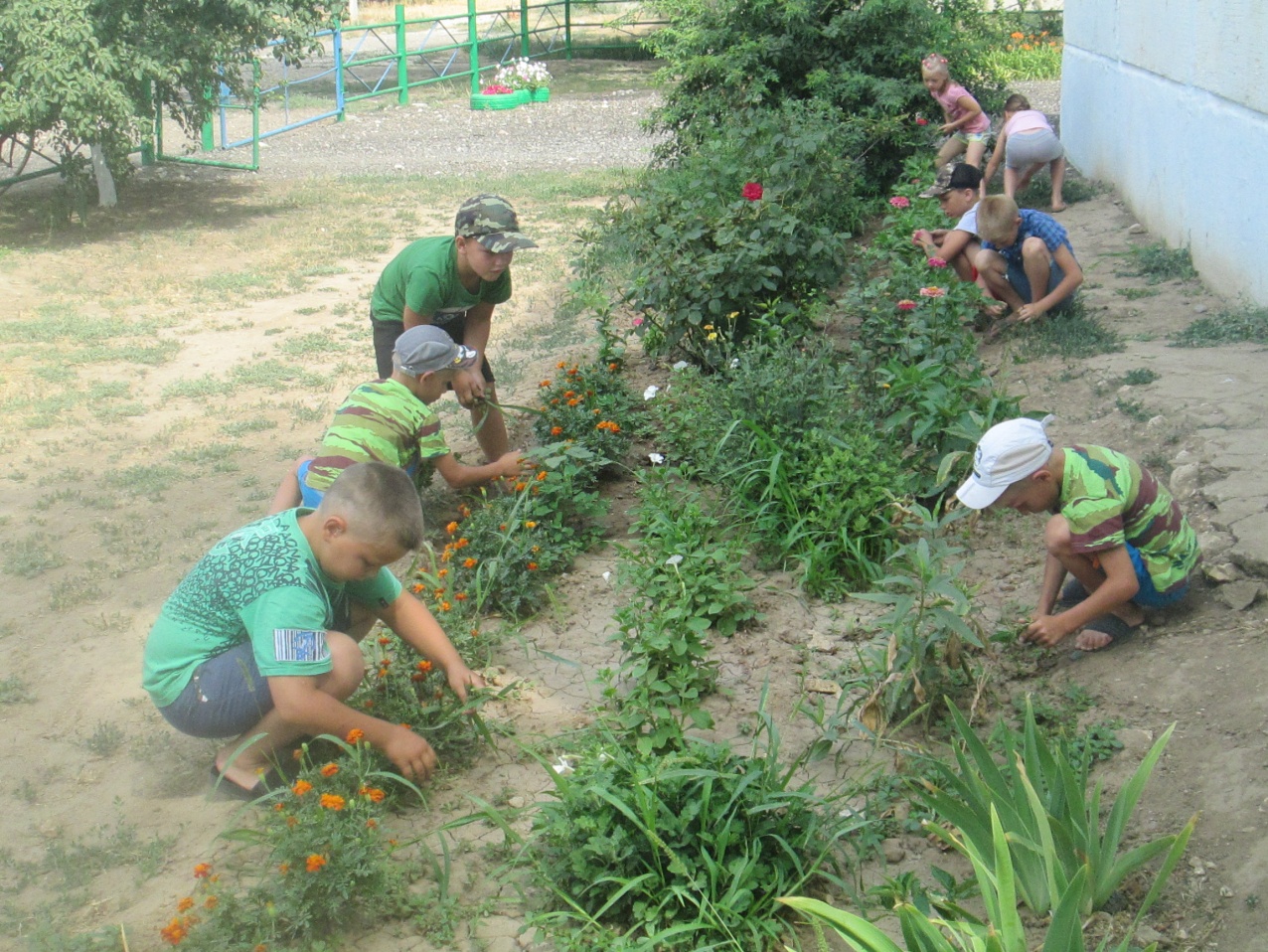 Сбор макулатуры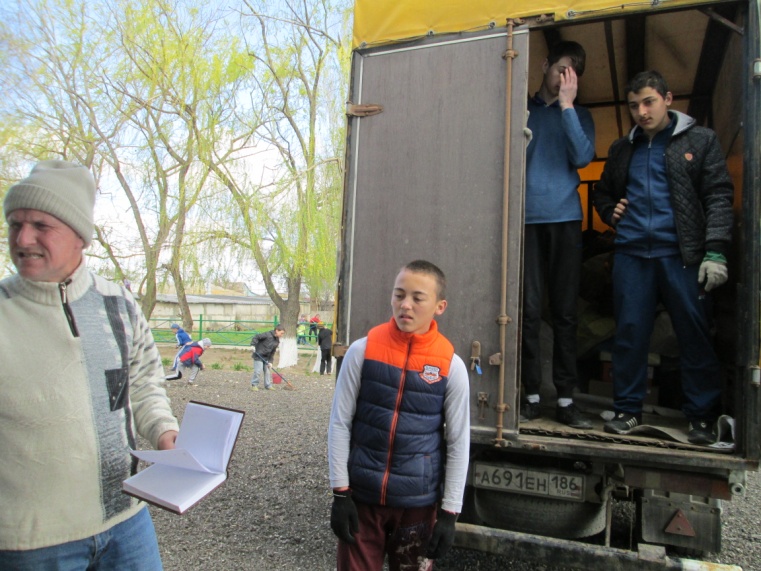 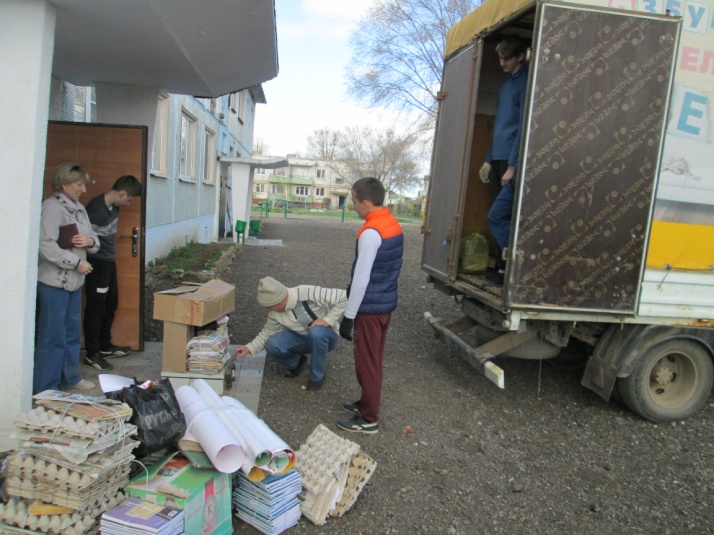 Укладка щебня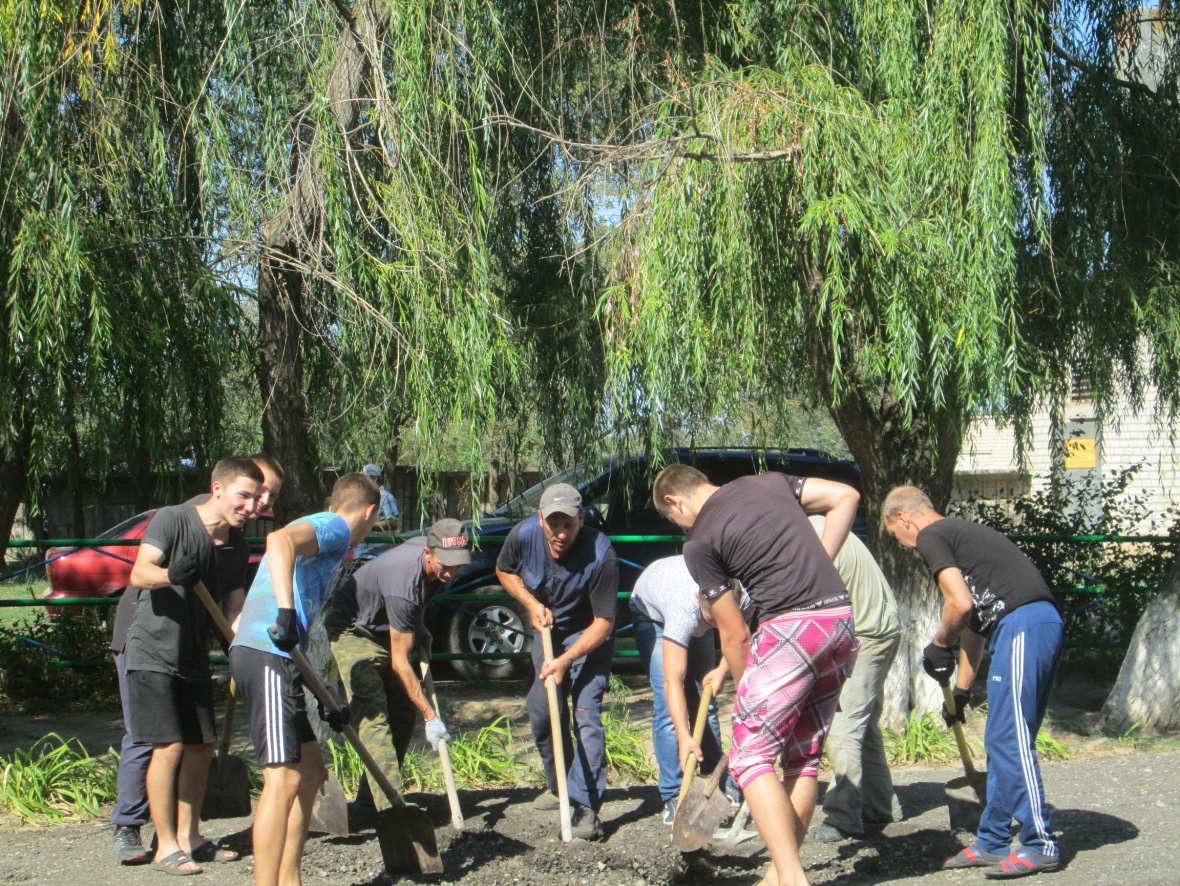 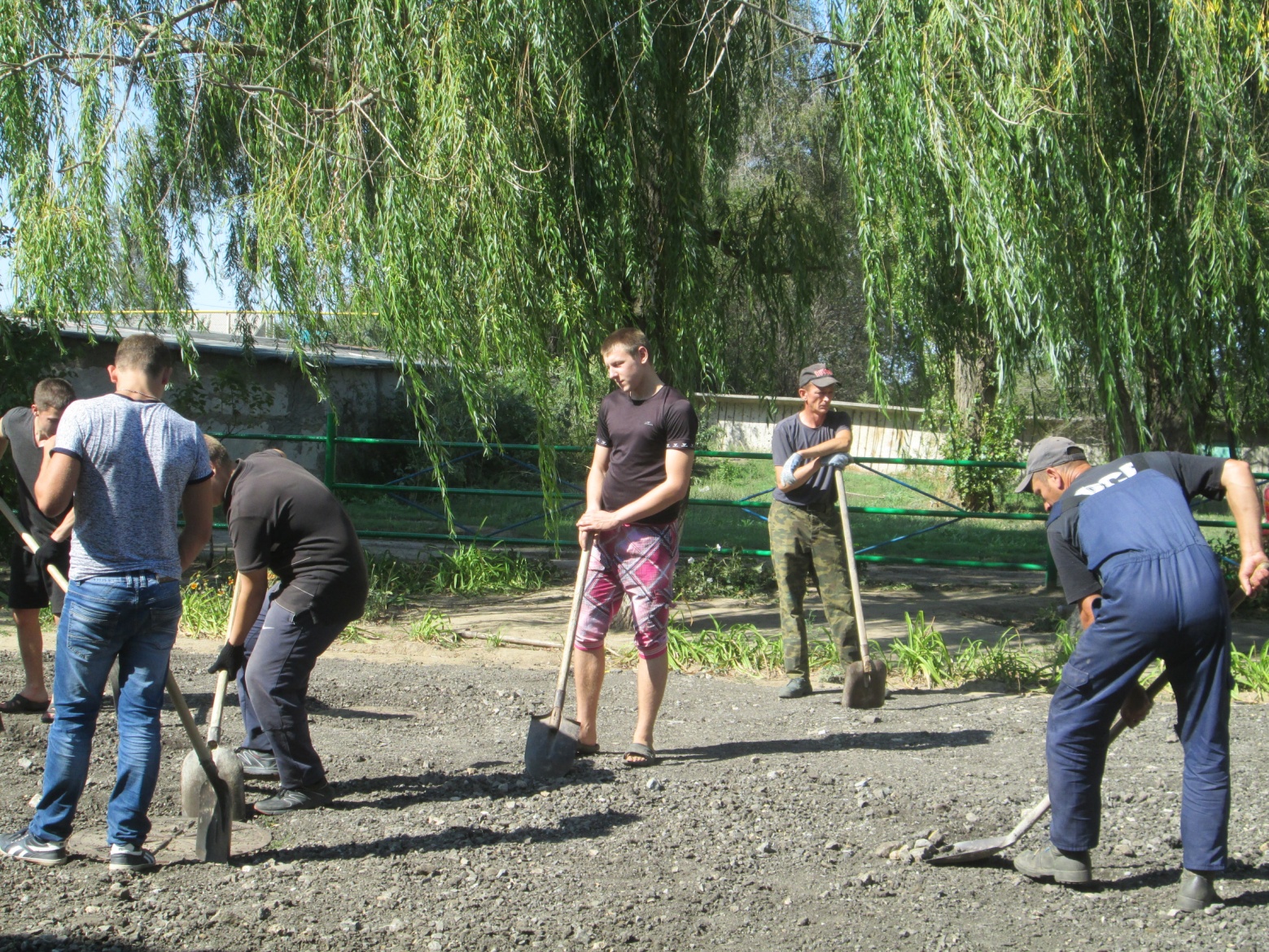 Установка люка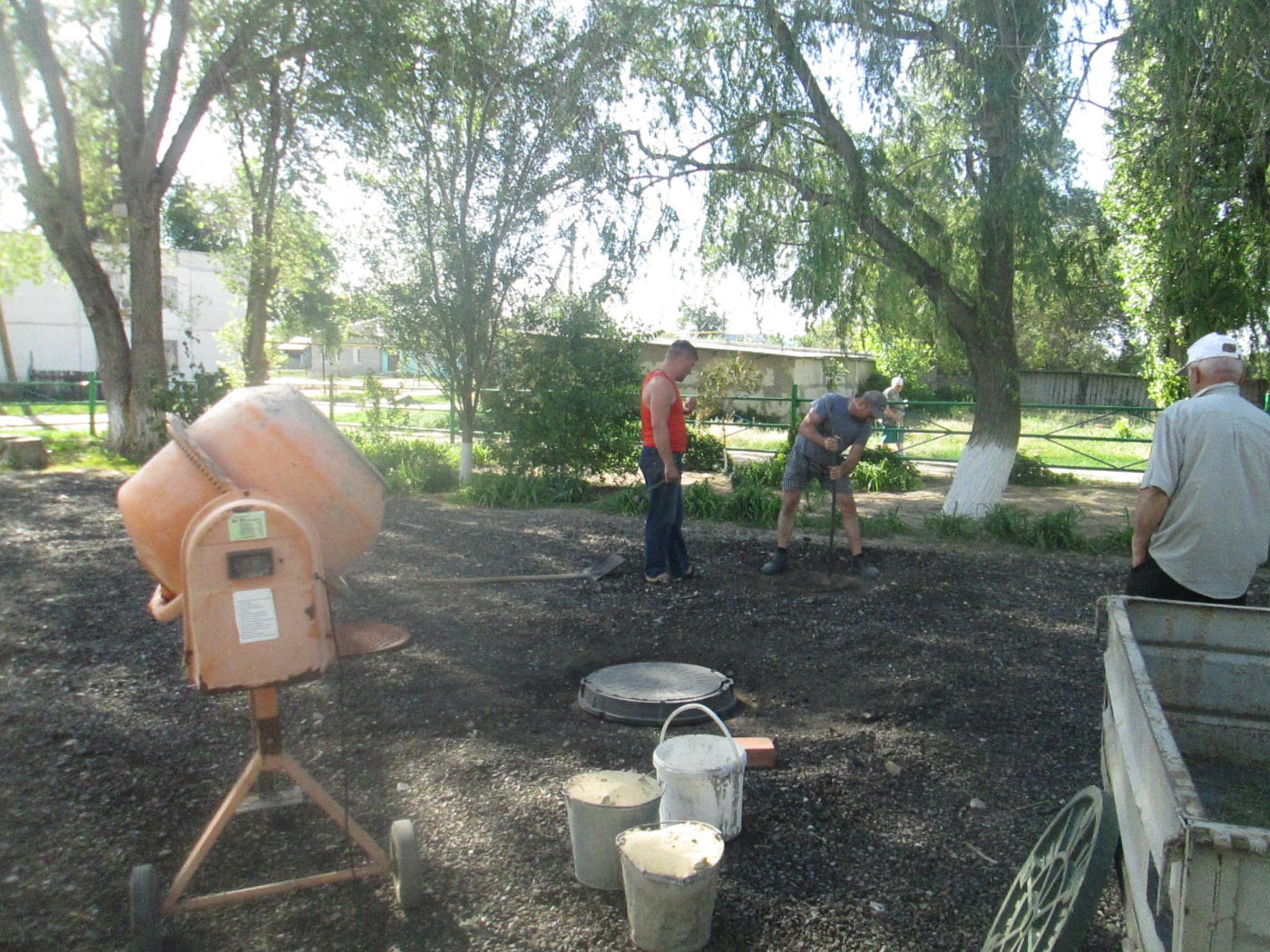 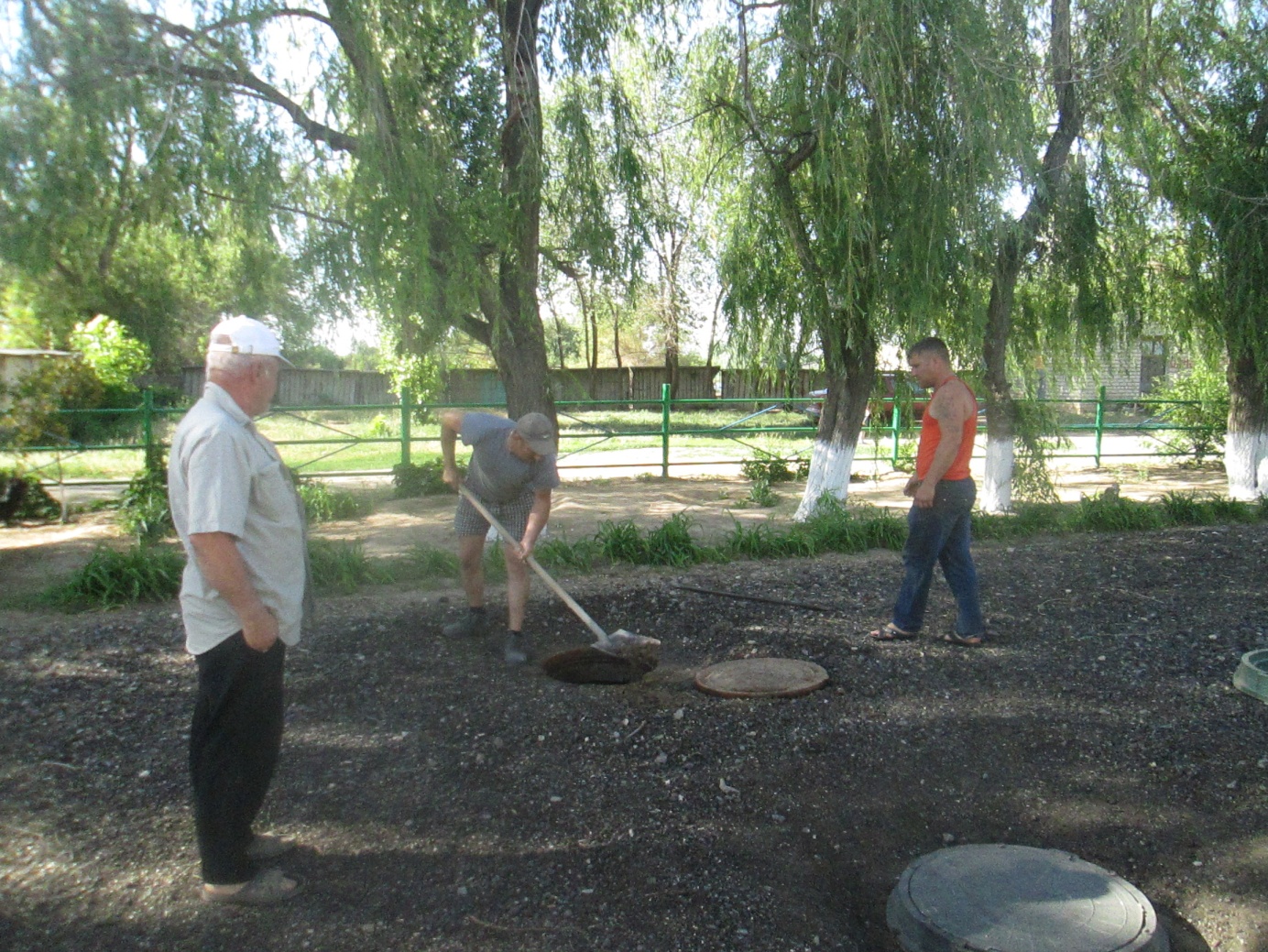 Укатывание щебня катком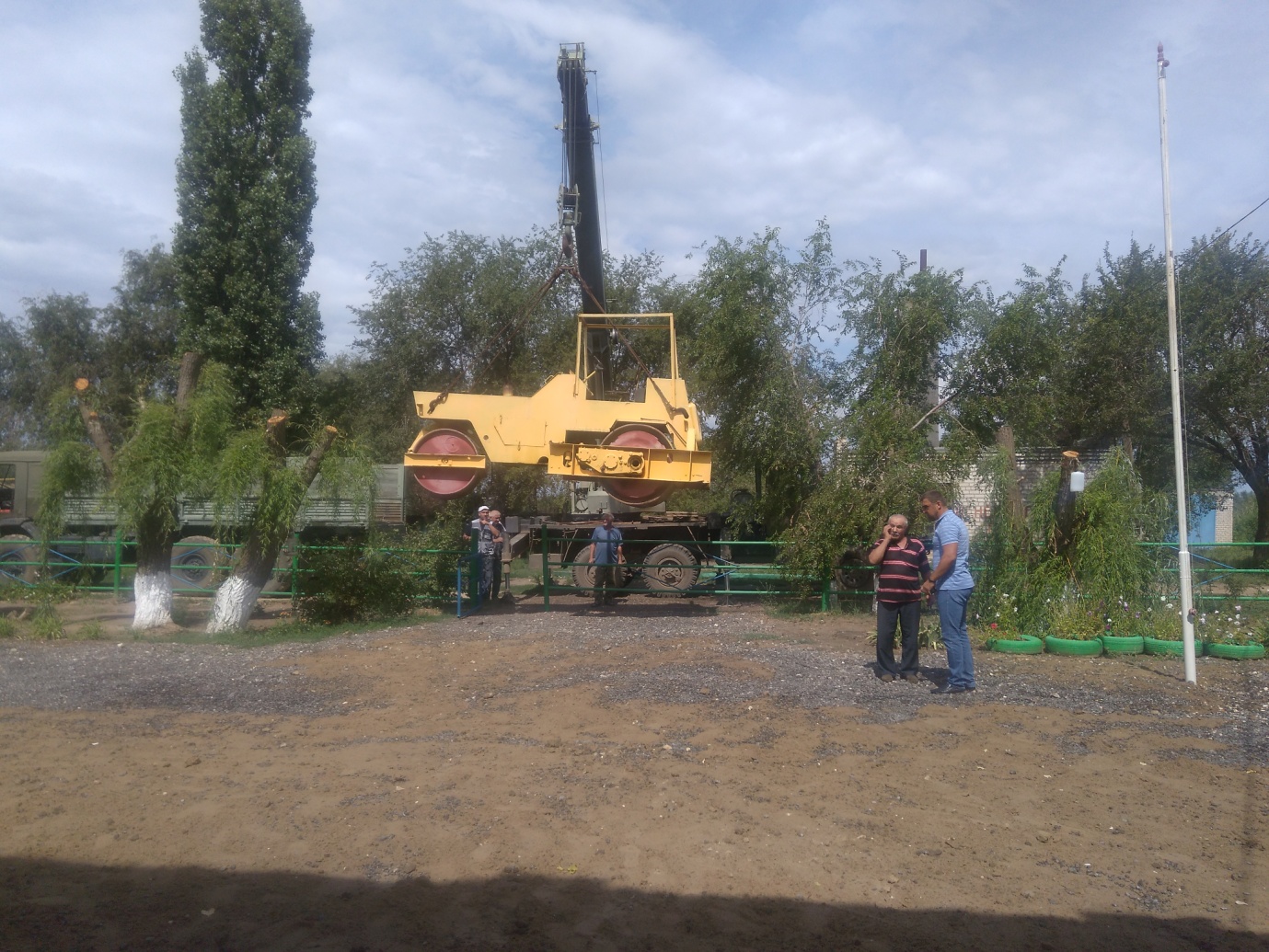 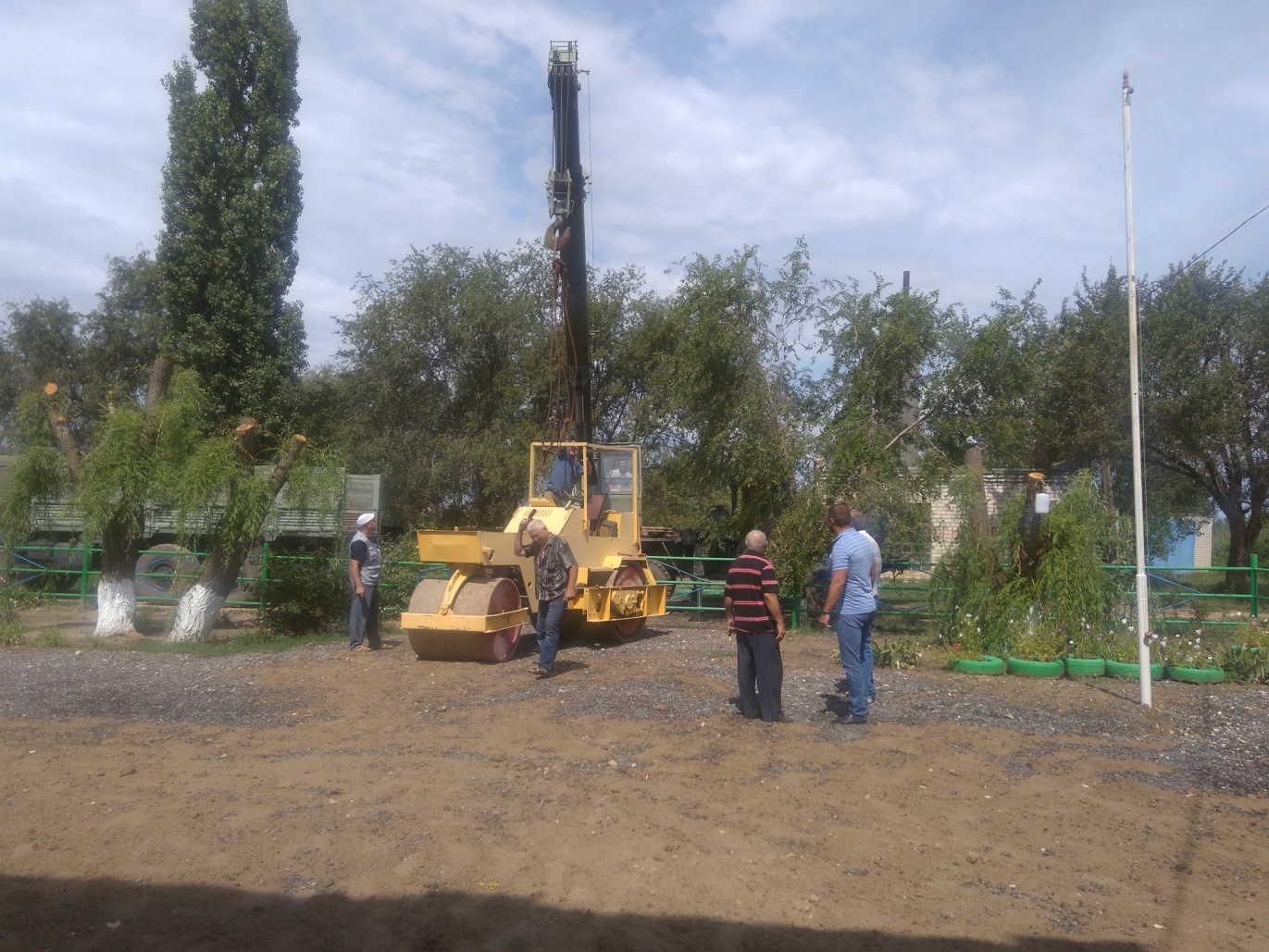 МБОУ «КАРПОВСКАЯ СШ»Районный  конкурс социальных проектов по благоустройству территорий образовательных учреждений Городищенского муниципального районаПРОЕКТРАДОСТЬ ВСТРЕЧИ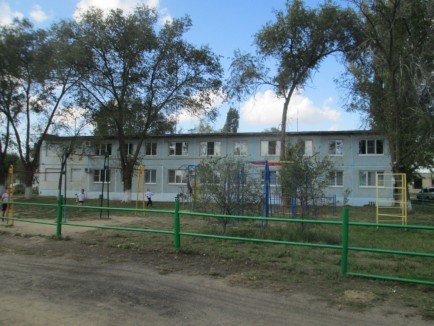 2018 гВизитка проектаВизитка проектаВизитка проектаИнформация об авторах проектаИнформация об авторах проектаИнформация об авторах проектаФ.И.О.Ф.И.О.Члены ученического Совета старшеклассников : Пирог Ж., Левина Т., Курильчук А. (обучающиеся 10 класса)Педагоги школы: Астраханцева А.Н.(старший методист), Нестерова Л.А.(старший методист), Страхова С.В. (директор)Село, район, областьСело, район, областьСело Карповка Городищенского района Волгоградской областиОбразовательное учреждениеОбразовательное учреждениемуниципальное бюджетное общеобразовательное учреждение «Карповская средняя школа»Информация о проектеИнформация о проектеИнформация о проектеНазвание проектаПроект «Радость встречи»Проект «Радость встречи»Тип проектаСоциальный, творческий.Социальный, творческий.2. Актуальность проекта         МБОУ «Карповская СШ» расположена в центре села Карповка. Здание средней школы построено в середине прошлого века как жилое помещение. В 2000 году  в село пришёл газ, и на территории школы появилась газовая котельная.  Силами коллектива школы и родителей ежегодно наводится уют в коридорах и классных комнатах. Также в        МБОУ «Карповская СШ» постоянно ведется работа по благоустройству пришкольной территории. Большое внимание уделяется озеленению территории, приведению её в надлежащий порядок. Школьный двор - это планета детства, это место, где мы проводим большую часть времени. И нам не безразлично, как выглядит наш школьный двор. Видя ежедневно ухоженные красивые, всегда цветущие клумбы, мы не только будем получать положительные эмоции, но и учиться оберегать красоту, создавать ее своими руками.     Школьный двор – это не только часть образовательной среды, в которой протекает процесс социализации, воспитания и развития личности ребенка. Это и место, где учащиеся проводят свое свободное время. Поэтому для нас очень важен внешний вид пришкольной территории.      Анализ состояния благоустройства территории нашего школьного двора свидетельствует о неудовлетворённости его оформлением. Обследовав школьную территорию, мы отметили, что некоторые участки нашего школьного двора выглядят не эстетично. Самое главное – изношенное покрытие  школьного двора, который мы используем для проведения торжественных линеек на свежем воздухе.         Для того чтобы создать  комфортную среду вокруг школы,  улучшить эстетичный вид школьной территории, необходима целенаправленная работа по благоустройству площадки у центрального входа в школу и зоны отдыха.          Став участниками проекта, мы хотим обратить внимание представителей власти, общественности на проблему благоустройства школьного двора, ведь от того, как выглядит школа, можно судить обо  всём селе.        МБОУ «Карповская СШ» расположена в центре села Карповка. Здание средней школы построено в середине прошлого века как жилое помещение. В 2000 году  в село пришёл газ, и на территории школы появилась газовая котельная.  Силами коллектива школы и родителей ежегодно наводится уют в коридорах и классных комнатах. Также в        МБОУ «Карповская СШ» постоянно ведется работа по благоустройству пришкольной территории. Большое внимание уделяется озеленению территории, приведению её в надлежащий порядок. Школьный двор - это планета детства, это место, где мы проводим большую часть времени. И нам не безразлично, как выглядит наш школьный двор. Видя ежедневно ухоженные красивые, всегда цветущие клумбы, мы не только будем получать положительные эмоции, но и учиться оберегать красоту, создавать ее своими руками.     Школьный двор – это не только часть образовательной среды, в которой протекает процесс социализации, воспитания и развития личности ребенка. Это и место, где учащиеся проводят свое свободное время. Поэтому для нас очень важен внешний вид пришкольной территории.      Анализ состояния благоустройства территории нашего школьного двора свидетельствует о неудовлетворённости его оформлением. Обследовав школьную территорию, мы отметили, что некоторые участки нашего школьного двора выглядят не эстетично. Самое главное – изношенное покрытие  школьного двора, который мы используем для проведения торжественных линеек на свежем воздухе.         Для того чтобы создать  комфортную среду вокруг школы,  улучшить эстетичный вид школьной территории, необходима целенаправленная работа по благоустройству площадки у центрального входа в школу и зоны отдыха.          Став участниками проекта, мы хотим обратить внимание представителей власти, общественности на проблему благоустройства школьного двора, ведь от того, как выглядит школа, можно судить обо  всём селе.        МБОУ «Карповская СШ» расположена в центре села Карповка. Здание средней школы построено в середине прошлого века как жилое помещение. В 2000 году  в село пришёл газ, и на территории школы появилась газовая котельная.  Силами коллектива школы и родителей ежегодно наводится уют в коридорах и классных комнатах. Также в        МБОУ «Карповская СШ» постоянно ведется работа по благоустройству пришкольной территории. Большое внимание уделяется озеленению территории, приведению её в надлежащий порядок. Школьный двор - это планета детства, это место, где мы проводим большую часть времени. И нам не безразлично, как выглядит наш школьный двор. Видя ежедневно ухоженные красивые, всегда цветущие клумбы, мы не только будем получать положительные эмоции, но и учиться оберегать красоту, создавать ее своими руками.     Школьный двор – это не только часть образовательной среды, в которой протекает процесс социализации, воспитания и развития личности ребенка. Это и место, где учащиеся проводят свое свободное время. Поэтому для нас очень важен внешний вид пришкольной территории.      Анализ состояния благоустройства территории нашего школьного двора свидетельствует о неудовлетворённости его оформлением. Обследовав школьную территорию, мы отметили, что некоторые участки нашего школьного двора выглядят не эстетично. Самое главное – изношенное покрытие  школьного двора, который мы используем для проведения торжественных линеек на свежем воздухе.         Для того чтобы создать  комфортную среду вокруг школы,  улучшить эстетичный вид школьной территории, необходима целенаправленная работа по благоустройству площадки у центрального входа в школу и зоны отдыха.          Став участниками проекта, мы хотим обратить внимание представителей власти, общественности на проблему благоустройства школьного двора, ведь от того, как выглядит школа, можно судить обо  всём селе.3. Основные цели и задачи проектаЦель: создание эстетически привлекательного оформления территории, соответствующего современным архитектурно-планировочным и природоохранным требованиям;-  формирование экологической культуры учащихся на основе трудового, духовно – нравственного развития личности через совместную деятельность учащихся, родителей, педагогического коллектива, жителей села  в благоустройстве пришкольного участка.Задачи проекта:- привлечь внимание обучающихся  к решению актуальных проблем школы;-провести социологический опрос среди обучающихся, работников школы, местного населения по выявлению предложений благоустройства школьного двора;-разработать и осуществить план озеленения и благоустройства территории школьного двора;-приобретение трудовых навыков, умения работать с сельскохозяйственным и садовым инвентарем;-привить навыки экологического поведения, воспитания любви к природе;-развивать аналитические навыки и навыки критического мышления.Цель: создание эстетически привлекательного оформления территории, соответствующего современным архитектурно-планировочным и природоохранным требованиям;-  формирование экологической культуры учащихся на основе трудового, духовно – нравственного развития личности через совместную деятельность учащихся, родителей, педагогического коллектива, жителей села  в благоустройстве пришкольного участка.Задачи проекта:- привлечь внимание обучающихся  к решению актуальных проблем школы;-провести социологический опрос среди обучающихся, работников школы, местного населения по выявлению предложений благоустройства школьного двора;-разработать и осуществить план озеленения и благоустройства территории школьного двора;-приобретение трудовых навыков, умения работать с сельскохозяйственным и садовым инвентарем;-привить навыки экологического поведения, воспитания любви к природе;-развивать аналитические навыки и навыки критического мышления.Цель: создание эстетически привлекательного оформления территории, соответствующего современным архитектурно-планировочным и природоохранным требованиям;-  формирование экологической культуры учащихся на основе трудового, духовно – нравственного развития личности через совместную деятельность учащихся, родителей, педагогического коллектива, жителей села  в благоустройстве пришкольного участка.Задачи проекта:- привлечь внимание обучающихся  к решению актуальных проблем школы;-провести социологический опрос среди обучающихся, работников школы, местного населения по выявлению предложений благоустройства школьного двора;-разработать и осуществить план озеленения и благоустройства территории школьного двора;-приобретение трудовых навыков, умения работать с сельскохозяйственным и садовым инвентарем;-привить навыки экологического поведения, воспитания любви к природе;-развивать аналитические навыки и навыки критического мышления. Целевая группа         Реализация данного проекта направлена на детей школьного возраста, их родителей, бабушек и дедушек, выпускников школы, социальных партнёров и жителей села, посещающих школьные мероприятия. Деятельностью по проекту планируется охватить большинство  коллектива школы: учителей (12 человек), технический персонал (4 человека), учащихся старших классов (25 человек), а также добровольцев из числа родителей и волонтёров (20 человек).         Реализация данного проекта направлена на детей школьного возраста, их родителей, бабушек и дедушек, выпускников школы, социальных партнёров и жителей села, посещающих школьные мероприятия. Деятельностью по проекту планируется охватить большинство  коллектива школы: учителей (12 человек), технический персонал (4 человека), учащихся старших классов (25 человек), а также добровольцев из числа родителей и волонтёров (20 человек).         Реализация данного проекта направлена на детей школьного возраста, их родителей, бабушек и дедушек, выпускников школы, социальных партнёров и жителей села, посещающих школьные мероприятия. Деятельностью по проекту планируется охватить большинство  коллектива школы: учителей (12 человек), технический персонал (4 человека), учащихся старших классов (25 человек), а также добровольцев из числа родителей и волонтёров (20 человек).4. Описание проекта   Если театр начинается с вешалки, то школа — со школьного двора. Вероятно, каждый из нас не раз задумывался, как обустроить его с наибольшей пользой для здоровья детей и взрослых.  Школа – наш общий дом. Мы хотим внести свой вклад в изменение ландшафта небольшого уголка нашей малой родины – школьного двора. Приложить знания, максимум фантазии и частицу своей души – и территория около школы станет ещё прекраснее. Необходимо продолжать разбивать клумбы, создавать оригинальные композиции, очищать территорию от опавшей листвы, обновить покрытие школьного двора.   Тема нашего проекта – «Радость встречи» выбрана не случайно. Важно, чтобы это место было красивым и уютным, чтобы заходя на территорию школы, на душе становилось радостнее.    Выявив актуальность  проблемы для школы, поставив цели и задачи, которые предстоит решить в ходе этого проекта, дальше мы решили на практике реализовать свои планы. В ходе разработки этой стадии участники проекта не только проанализировали собранную информацию, но и просчитали каким образом можно сдвинуть с мертвой точки эту проблему. Наметили для себя программу действия, включив в планы социальных партнёров.  В начале 2017-2018 года создали инициативную группу, создали команду единомышленников. В неё входили педагоги, обучающиеся, родители и социальные партнёры- глава Карповского сельского поселения Порублёв А.В., предприниматели нашего села(Поляков С.В., Назарчук Н.М., Чунихин К.В., Кржижановский А.В.)   Рабочая группа обучающихся и учителей собрала и обработала информацию по вопросу желаемого вида нашего школьного двора. Опрос проводился среди обучающихся, учителей и родителей.   С помощью учителей ИЗО и технологии составили примерный эскиз дизайна пришкольной территории. Объявили конкурс среди учащихся и родителей на лучший эскиз школьного двора, который продолжается до сих пор.   Составили смету расходов на выполнение работ по реализации проекта.   Первым делом занялись рассадой цветов для высадки в школьном дворе. Сдав макулатуру в мае 2018 г, на вырученные деньги закупили цветов для высадки. Приняли участие в этой акции все ребята школы!     В июне 2018 г,  заменили старый колодезный люк, расположенный почти в центре школьного двора.  Этим занимались наши родители: Кожевников К.В., Додонов Н.Н. и Степанец И.П.- сотрудник школы.  Высадив рассаду цветов, принялись ухаживать за ней. Составили график ухода на всё лето. Принимали участие ребята с 5 по 10 класс.   Но самое главное -  твёрдое покрытие двора! Работы велись в августе.  Здесь пришлось приложить много усилий: - договориться с транспортным предприятием п.Прудбой об использовании дорожного катка (совместно с главой поселения), - собрать необходимую сумму для оплаты за работу катка (помогли предприниматели села), - раскидать щебень по территории двора (привлекли родителей),- просыпать  сверху песком (опять родители),-  работа катка по трамбовке насыпи.Внешний вид нашего двора улучшился!   В августе месяце родители помогли спилить ивушки, растущие во дворе, придав им более эстетичный внешний вид.  Конечно, ребята не сидели без дела: помогали папам, убирали мусор, сухие листья, ветки. В общем, регулярно наводили чистоту в своём дворе.   Ну и окончательным важным событием в этом проекте было    оборудование пришкольной территории осветительными фонарями по периметру школы. Засиял наш «дом» в вечернее время со всех сторон!Работы были закончены. Но сколько ещё планов впереди!   Если театр начинается с вешалки, то школа — со школьного двора. Вероятно, каждый из нас не раз задумывался, как обустроить его с наибольшей пользой для здоровья детей и взрослых.  Школа – наш общий дом. Мы хотим внести свой вклад в изменение ландшафта небольшого уголка нашей малой родины – школьного двора. Приложить знания, максимум фантазии и частицу своей души – и территория около школы станет ещё прекраснее. Необходимо продолжать разбивать клумбы, создавать оригинальные композиции, очищать территорию от опавшей листвы, обновить покрытие школьного двора.   Тема нашего проекта – «Радость встречи» выбрана не случайно. Важно, чтобы это место было красивым и уютным, чтобы заходя на территорию школы, на душе становилось радостнее.    Выявив актуальность  проблемы для школы, поставив цели и задачи, которые предстоит решить в ходе этого проекта, дальше мы решили на практике реализовать свои планы. В ходе разработки этой стадии участники проекта не только проанализировали собранную информацию, но и просчитали каким образом можно сдвинуть с мертвой точки эту проблему. Наметили для себя программу действия, включив в планы социальных партнёров.  В начале 2017-2018 года создали инициативную группу, создали команду единомышленников. В неё входили педагоги, обучающиеся, родители и социальные партнёры- глава Карповского сельского поселения Порублёв А.В., предприниматели нашего села(Поляков С.В., Назарчук Н.М., Чунихин К.В., Кржижановский А.В.)   Рабочая группа обучающихся и учителей собрала и обработала информацию по вопросу желаемого вида нашего школьного двора. Опрос проводился среди обучающихся, учителей и родителей.   С помощью учителей ИЗО и технологии составили примерный эскиз дизайна пришкольной территории. Объявили конкурс среди учащихся и родителей на лучший эскиз школьного двора, который продолжается до сих пор.   Составили смету расходов на выполнение работ по реализации проекта.   Первым делом занялись рассадой цветов для высадки в школьном дворе. Сдав макулатуру в мае 2018 г, на вырученные деньги закупили цветов для высадки. Приняли участие в этой акции все ребята школы!     В июне 2018 г,  заменили старый колодезный люк, расположенный почти в центре школьного двора.  Этим занимались наши родители: Кожевников К.В., Додонов Н.Н. и Степанец И.П.- сотрудник школы.  Высадив рассаду цветов, принялись ухаживать за ней. Составили график ухода на всё лето. Принимали участие ребята с 5 по 10 класс.   Но самое главное -  твёрдое покрытие двора! Работы велись в августе.  Здесь пришлось приложить много усилий: - договориться с транспортным предприятием п.Прудбой об использовании дорожного катка (совместно с главой поселения), - собрать необходимую сумму для оплаты за работу катка (помогли предприниматели села), - раскидать щебень по территории двора (привлекли родителей),- просыпать  сверху песком (опять родители),-  работа катка по трамбовке насыпи.Внешний вид нашего двора улучшился!   В августе месяце родители помогли спилить ивушки, растущие во дворе, придав им более эстетичный внешний вид.  Конечно, ребята не сидели без дела: помогали папам, убирали мусор, сухие листья, ветки. В общем, регулярно наводили чистоту в своём дворе.   Ну и окончательным важным событием в этом проекте было    оборудование пришкольной территории осветительными фонарями по периметру школы. Засиял наш «дом» в вечернее время со всех сторон!Работы были закончены. Но сколько ещё планов впереди!   Если театр начинается с вешалки, то школа — со школьного двора. Вероятно, каждый из нас не раз задумывался, как обустроить его с наибольшей пользой для здоровья детей и взрослых.  Школа – наш общий дом. Мы хотим внести свой вклад в изменение ландшафта небольшого уголка нашей малой родины – школьного двора. Приложить знания, максимум фантазии и частицу своей души – и территория около школы станет ещё прекраснее. Необходимо продолжать разбивать клумбы, создавать оригинальные композиции, очищать территорию от опавшей листвы, обновить покрытие школьного двора.   Тема нашего проекта – «Радость встречи» выбрана не случайно. Важно, чтобы это место было красивым и уютным, чтобы заходя на территорию школы, на душе становилось радостнее.    Выявив актуальность  проблемы для школы, поставив цели и задачи, которые предстоит решить в ходе этого проекта, дальше мы решили на практике реализовать свои планы. В ходе разработки этой стадии участники проекта не только проанализировали собранную информацию, но и просчитали каким образом можно сдвинуть с мертвой точки эту проблему. Наметили для себя программу действия, включив в планы социальных партнёров.  В начале 2017-2018 года создали инициативную группу, создали команду единомышленников. В неё входили педагоги, обучающиеся, родители и социальные партнёры- глава Карповского сельского поселения Порублёв А.В., предприниматели нашего села(Поляков С.В., Назарчук Н.М., Чунихин К.В., Кржижановский А.В.)   Рабочая группа обучающихся и учителей собрала и обработала информацию по вопросу желаемого вида нашего школьного двора. Опрос проводился среди обучающихся, учителей и родителей.   С помощью учителей ИЗО и технологии составили примерный эскиз дизайна пришкольной территории. Объявили конкурс среди учащихся и родителей на лучший эскиз школьного двора, который продолжается до сих пор.   Составили смету расходов на выполнение работ по реализации проекта.   Первым делом занялись рассадой цветов для высадки в школьном дворе. Сдав макулатуру в мае 2018 г, на вырученные деньги закупили цветов для высадки. Приняли участие в этой акции все ребята школы!     В июне 2018 г,  заменили старый колодезный люк, расположенный почти в центре школьного двора.  Этим занимались наши родители: Кожевников К.В., Додонов Н.Н. и Степанец И.П.- сотрудник школы.  Высадив рассаду цветов, принялись ухаживать за ней. Составили график ухода на всё лето. Принимали участие ребята с 5 по 10 класс.   Но самое главное -  твёрдое покрытие двора! Работы велись в августе.  Здесь пришлось приложить много усилий: - договориться с транспортным предприятием п.Прудбой об использовании дорожного катка (совместно с главой поселения), - собрать необходимую сумму для оплаты за работу катка (помогли предприниматели села), - раскидать щебень по территории двора (привлекли родителей),- просыпать  сверху песком (опять родители),-  работа катка по трамбовке насыпи.Внешний вид нашего двора улучшился!   В августе месяце родители помогли спилить ивушки, растущие во дворе, придав им более эстетичный внешний вид.  Конечно, ребята не сидели без дела: помогали папам, убирали мусор, сухие листья, ветки. В общем, регулярно наводили чистоту в своём дворе.   Ну и окончательным важным событием в этом проекте было    оборудование пришкольной территории осветительными фонарями по периметру школы. Засиял наш «дом» в вечернее время со всех сторон!Работы были закончены. Но сколько ещё планов впереди!5. Социальное партнёрствоАдминистрация Карповского поселения, предприниматели села Карповка и Новый Рогачик, транспортная компания п.Прудбой, администрация Городищенского муниципального района.Администрация Карповского поселения, предприниматели села Карповка и Новый Рогачик, транспортная компания п.Прудбой, администрация Городищенского муниципального района.Администрация Карповского поселения, предприниматели села Карповка и Новый Рогачик, транспортная компания п.Прудбой, администрация Городищенского муниципального района.6. Планирова- ние привлече -ния ресурсовБЮДЖЕТ ПРОЕКТАБЮДЖЕТ ПРОЕКТАБЮДЖЕТ ПРОЕКТА7. Календарный план реализации проекта 7. Календарный план реализации проекта 7. Календарный план реализации проекта 7. Календарный план реализации проекта №МероприятиеОтветственныйСроки Создание команды единомышленниковРабочая группаапрель 2018гСбор и обработка информации, анкетирование, опрос общественного мнения учащихся, педагогов, родителей, жителей селаРабочая группаАпрель  2018 г3.Составление примерного эскиза  дизайна пришкольной территорииРабочая группа, учитель ИЗОАпрель  2018 г4.Составление сметы расходов на выполнение работ по реализации проектаРуководитель группы, координатор проектаАпрель  2018 г5.Закупка и завоз необходимых материалов, сдача макулатурыРуководитель группы, координатор проектаМай  2018г6.Выращивание рассады цветовУчащиеся 7-8 классов, учитель биологииАпрель- май 2018г7.Высадка клумб у парадного входаКоординатор проекта, учитель технологии, рабочая группа, волонтёрыМай 20188.Высадка рассады, полив и прополкаУчащиеся 5-8 классов, учитель биологииИюнь-сентябрь  2017г9.Разметка и трамбовка площадкиКоординатор проекта, учитель технологии, рабочая группа, волонтёрыИюнь 2018 г10.Укладка щебняКоординатор проекта, учитель технологии, рабочая группа, волонтёрыИюнь 2018г11.Замена люка на территории школьного двораРодители, волонтёрыИюнь 2018 г12.Укладка второго слоя мелкого щебня и пескаРодители, волонтёрыАвгуст 2018 г13.Оборудование пришкольной территории осветительными люминесцентными фонарями администрация района, подрядчикиОктябрь 2018 г14.Уборка пришкольной территории (очистка территории от мусора, уборка сухой травы и сучьев)Учитель технологии, учащиеся 5-11 классовИюнь- сентябрь 2018 г15.Вырубка старых деревьев и кустов, опиливание деревьев.Родители Август 2018 г8.  ОЖИДАЕМЫЕ РЕЗУЛЬТАТЫ    Количественные показатели:20 работников школы, 85 учеников, представители социума села (предприниматели, администрация села) привлечь в качестве участников  по благоустройству пришкольной территории.Количество новых методик:коллективная массовая реализация;научно-исследовательская экологическая деятельность с практической направленностью.Качественные показатели:создание наиболее благоприятных санитарно-гигиенических условий для обучения, игр и отдыха детей;создание атмосферы сотрудничества между всеми участниками проекта;проявление фантазии, творчества, инициативы и трудолюбия у детей и взрослых;улучшение вида пришкольной территории; благоустроенный двор и оригинальные цветники.    Количественные показатели:20 работников школы, 85 учеников, представители социума села (предприниматели, администрация села) привлечь в качестве участников  по благоустройству пришкольной территории.Количество новых методик:коллективная массовая реализация;научно-исследовательская экологическая деятельность с практической направленностью.Качественные показатели:создание наиболее благоприятных санитарно-гигиенических условий для обучения, игр и отдыха детей;создание атмосферы сотрудничества между всеми участниками проекта;проявление фантазии, творчества, инициативы и трудолюбия у детей и взрослых;улучшение вида пришкольной территории; благоустроенный двор и оригинальные цветники.    Количественные показатели:20 работников школы, 85 учеников, представители социума села (предприниматели, администрация села) привлечь в качестве участников  по благоустройству пришкольной территории.Количество новых методик:коллективная массовая реализация;научно-исследовательская экологическая деятельность с практической направленностью.Качественные показатели:создание наиболее благоприятных санитарно-гигиенических условий для обучения, игр и отдыха детей;создание атмосферы сотрудничества между всеми участниками проекта;проявление фантазии, творчества, инициативы и трудолюбия у детей и взрослых;улучшение вида пришкольной территории; благоустроенный двор и оригинальные цветники.8. Ожидаемые результатыВыравнивание территории школьного двора, увеличение клумб, обрезка деревьев,  освещение здания школы со всех сторон.Выравнивание территории школьного двора, увеличение клумб, обрезка деревьев,  освещение здания школы со всех сторон.Выравнивание территории школьного двора, увеличение клумб, обрезка деревьев,  освещение здания школы со всех сторон.9. Окончатель- ные результатыТерритория школьного двора приобрела очень комфортный вид. Заметно увеличилось число цветников. Деревья напротив фасада школы – «шарики»! в вечернее время суток школа освещается со всех сторон. Во дворе всегда чистота и уют!Территория школьного двора приобрела очень комфортный вид. Заметно увеличилось число цветников. Деревья напротив фасада школы – «шарики»! в вечернее время суток школа освещается со всех сторон. Во дворе всегда чистота и уют!Территория школьного двора приобрела очень комфортный вид. Заметно увеличилось число цветников. Деревья напротив фасада школы – «шарики»! в вечернее время суток школа освещается со всех сторон. Во дворе всегда чистота и уют!10. ДАЛЬНЕЙШЕЕ РАЗВИТИЕ ПРОЕКТАПоказателем дальнейшего развития проекта будет:асфальтирование пришкольного участка, включение мероприятий, направленных на дальнейшее озеленение участка вокруг школы, обновление фасада здания школы,обрезка и формирование крон всех деревьев около школы,выкорчёвывание всех пеньков,приобретение специального покрытия для игровой спортивной площадки,засевание газонов, выделение участков под новые клумбы. Показателем дальнейшего развития проекта будет:асфальтирование пришкольного участка, включение мероприятий, направленных на дальнейшее озеленение участка вокруг школы, обновление фасада здания школы,обрезка и формирование крон всех деревьев около школы,выкорчёвывание всех пеньков,приобретение специального покрытия для игровой спортивной площадки,засевание газонов, выделение участков под новые клумбы. Показателем дальнейшего развития проекта будет:асфальтирование пришкольного участка, включение мероприятий, направленных на дальнейшее озеленение участка вокруг школы, обновление фасада здания школы,обрезка и формирование крон всех деревьев около школы,выкорчёвывание всех пеньков,приобретение специального покрытия для игровой спортивной площадки,засевание газонов, выделение участков под новые клумбы. 